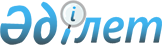 Об утверждении Инструкции о подготовке и организации конкурса инвестиционных программ на получение права недропользования
					
			Утративший силу
			
			
		
					Приказ Министра энергетики и минеральных ресурсов Республики Казахстан от 21 января 2003 года N 13. Зарегистрирован в Министерстве юстиции Республики Казахстан 4 февраля 2003 года N 2151. Утратил силу приказом Министра энергетики и минеральных ресурсов Республики Казахстан от 20 февраля 2007 года N 58




 Извлечение из






приказа Министра энергетики и минеральных ресурсов






Республики Казахстан от 20 февраля 2007 года N 58





      В целях приведения в соответствие с действующим законодательством, ПРИКАЗЫВАЮ:






      1. Признать утратившим силу:






      ...






      2) приказ Министра энергетики и минеральных ресурсов Республики Казахстан от 21 января 2003 года N 13 "Об утверждении Инструкции о подготовке и организации конкурса инвестиционных программ на получение права недропользования" (зарегистрирован в Реестре государственной регистрации нормативных правовых актов Республики Казахстан за N 2151).






      2. Настоящий приказ вводится в действие со дня подписания.





      Министр






_____________________________________________________________________




         В соответствии с Положением о Министерстве энергетики и минеральных ресурсов Республики Казахстан, утвержденным 
 постановлением 
 Правительства Республики Казахстан от 25 января 2001 года N 133, и в целях упорядочения процесса подготовки и организации конкурса инвестиционных программ на получение права недропользования приказываю:






      1. Утвердить прилагаемую Инструкцию о подготовке и организации конкурса инвестиционных программ на получение права недропользования.




      2. Настоящий приказ вводится в действие со дня государственной регистрации в Министерстве юстиции Республики Казахстан.

      

И.о. Министра


  





Утверждена Приказом    



и.о. Министра энергетики и 



минеральных ресурсов   



Республики Казахстан   



от 21 января 2003 года N 13



Инструкция 






о подготовке и организации конкурса инвестиционных 






программ на получение права недропользования 






 


Глава 1. Общие положения



      1. Настоящая Инструкция детализирует действия Министерства энергетики и минеральных ресурсов Республики Казахстан (далее - Компетентный орган) по подготовке и организации проведения конкурса инвестиционных программ на получение права недропользования

 

в Республике Казахстан (далее - Конкурс инвестиционных программ), включая права на Разведку, Добычу либо совмещенную Разведку и Добычу, (далее - Право недропользования) в соответствии с Указами Президента Республики Казахстан, имеющими силу Закона "О 
 нефти 
", "О 
 недрах и недропользовании 
" (далее - Указ о недрах), постановлениями Правительства Республики Казахстан от 21 января 2000 года N 108 "Об 
 утверждении Правил 
 предоставления права недропользования в Республике Казахстан" (далее - Правила), от 25 января 2001 года N 133 "
 Вопросы Министерства 
 энергетики и минеральных ресурсов Республики Казахстан", от 15 февраля 2001 года N 232 "
 Вопросы Комитета 
 геологии и охраны недр Министерства энергетики и минеральных ресурсов Республики Казахстан", от 31 июля 2001 года N 1015 "
 Об утверждении 
 Модельного Контракта на недропользование", от 19 апреля 2002 года N 451 "
 Об образовании 
 комиссии по проведению конкурсов инвестиционных программ на получение права недропользования", от 2 августа 2002 года N 859 "Об
 утверждении Положения 
 о комиссии по проведению конкурсов инвестиционных программ на получение права недропользования" и другими нормативными правовыми актами в области недропользования. 



      2. В настоящей Инструкции применяются понятия, предусмотренные в вышеуказанных нормативных правовых актах.




 


Глава 2. Объявление о конкурсе и прием Заявок 






на участие в конкурсе и Конкурсных предложений



      3. Компетентный орган публикует в средствах массовой информации Извещение об объявлении открытого Конкурса инвестиционных программ на получение Права недропользования.



      4. Извещение об объявлении открытого Конкурса инвестиционных программ на получение Права недропользования содержит указание на местонахождение и краткое описание участка недр (блоков), которые намечается предоставить для представления права недропользования.



      5. В Извещении также определяются:



      1) время и место проведения конкурса инвестиционных программ;



      2) срок подачи заявок на участие в конкурсе;



      3) основные условия конкурса;



      4) размер взноса за право участия в Конкурсе инвестиционных программ (размер суммы оплаты и банковские реквизиты);



      5) стоимость пакета геологической информацией (размер суммы оплаты и банковские реквизиты);



      6) минимальные размеры подписного бонуса по форме согласно приложению 1.



      6. В Извещении может


 


 указываться иная информация об условиях проведения конкурса.




 


Глава 3. Требования к заявкам на участие в конкурсе 






инвестиционных программ и условия их подачи и рассмотрения 





1. Требования к заявкам на участие в конкурсе 






инвестиционных программ



      7. Заявка на участие в конкурсе инвестиционных программ (далее - Заявка) должна соответствовать требованиям статьи 41-3 
 Указа 
 о недрах и пункта 10 
 Правил 
.



      8. Заявка оформляется по форме согласно приложению 2 и должна содержать следующие данные:



      1) наименование Заявителя;



      2) юридический адрес, телефон, факс, адрес основного места деятельности;



      3) государственная принадлежность (для юридических лиц), гражданство (для физических лиц);



      4) данные о руководителях или владельцах юридического лица и лицах, которые будут представлять Заявителя;



      5) технические, управленческие, организационные и финансовые возможности заявителя.



      9. Заявка представляется на государственном или русском языках.



      10. К Заявке в обязательном порядке прилагаются следующие документы:



      1) копия документа об уплате взноса за участие в конкурсе;



      2) копия свидетельства о регистрации хозяйствующего субъекта; 



      3) документы, подтверждающие технические, управленческие, организационные и финансовые возможности Заявителя.



      11. Документальными свидетельствами, предусмотренными статьей 41-6 
 Указа 
 о недрах о том, что Заявитель обладает или будет обладать техническими, организационными, управленческими и финансовыми возможностями, необходимыми для разведки и (или) добычи, указанными в заявке на участие в конкурсе и (или) в конкурсном предложении, будут являться договор о намерениях проведения работ, заключенный с предполагаемым подрядчиком, а также иные документы, предоставляемые по форме, согласно 
 Инструкции 
 о подготовке заявок на участие в конкурсе и конкурсных предложений на получение права недропользования на разведку, добычу и совмещенную разведку и добычу, утвержденной приказом Министерства энергетики и минеральных ресурсов Республики Казахстан от 13 сентября 2002 года N 199 и зарегистрированного в Реестре государственной регистрации нормативных правовых актов Республики Казахстан N 1980.



      12. Данные о финансовых возможностях Заявителя должны содержать в себе следующую информацию:



      1) бухгалтерский баланс Заявителя;



      2) отчет о прибылях и убытках;



      3) документы от налоговых органов, подтверждающие наличие либо отсутствие кредиторской задолженности и задолженности по платежам в бюджет;



      4) справка о наличии либо отсутствии просроченной задолженности Заявителя перед банком;



      5) аудиторское заключение о финансовом положении Заявителя за последний отчетный год.



      13. В пакет с Заявкой вкладывается опись документов, заверенная первым руководителем Заявителя.



      14. Материалы Заявок, участвовавших в Конкурсе, за исключением Заявок победителей, сохраняются в Компетентном органе в течение 5 лет.



      15. Заявки победителей сохраняются в Компетентном органе на весь срок хранения Контракта.




 


2. Подача и рассмотрение заявки на участие 






в конкурсе инвестиционных программ



      16. Заявитель подает оригинал Заявки в Компетентный орган в сроки, определенные в Извещении о Конкурсе (далее - Период подачи Заявки).



      17. Заявитель вправе направить Заявку в Компетентный орган по почте, либо в Канцелярию Компетентного органа.



      18. Заявки, поступившие в Компетентный орган после истечения Периода подачи Заявки, не рассматриваются и в конкурсе не участвуют.



      19. Заявки, поступающие в Компетентный орган, регистрируются в Канцелярии и в день регистрации передаются в соответствующее Структурное подразделение Компетентного органа.



      20. Заявки, по которым Заявителем не произведена оплата взноса за участие в конкурсе, к рассмотрению не принимаются.



      21. Компетентный орган вправе при наличии оснований, предусматриваемых статьей 41-6 
 Указа 
 о недрах и пункта 13 
 Правил 
, отказать в принятии Заявки на участие в Конкурсе.



      22. Компетентный орган в месячный срок со дня поступления Заявки официально уведомляет Заявителя о принятии Заявки к участию в Конкурсе.




 


Глава 4. Требования к конкурсным предложениям на получение права недропользования и условия их подачи и рассмотрения 





1. Требования к конкурсным предложениям 






на получение права недропользования



      23. Конкурсное предложение на получение Права недропользования (далее - Конкурсное предложение) подается Заявителем после приобретения геологической информации, необходимой для составления конкурсного предложения, в сроки, определенные Компетентным органом в извещении Заявителю.



      24. Конкурсные предложения представляются на государственном или русском языках.



      25. Конкурсное предложение на Разведку в обязательном порядке должно содержать:



      1) информацию о предыдущей деятельности Заявителя, включая список государств, в которых он осуществлял свою деятельность в течение последних 5 лет;



      2) намерения Заявителя об условиях проведения работ, включая программу работ и затраты на их осуществление;



      3) намерения Заявителя в отношении защиты окружающей среды, включая рекультивацию и восстановление земель Контрактной территории;



      4) источники финансирования работ (собственные или заемные средства);



      5) условия приобретения геологической информации;



      6) намерения Заявителя о долевом сотрудничестве с Национальными компаниями в реализации Прав на недропользование.



      26. Конкурсное предложение на Добычу должно в обязательном порядке содержать информацию, предусмотренную в подпунктах 1)-6) пункта 25 настоящей Инструкции, а также следующую информацию:



      1) план разработки месторождений, включающий объем полезных ископаемых, которые Заявитель предполагает добывать;



      2) ожидаемые сроки начала добычи и достижения ее экономически и технически возможного уровня;



      3) расчет прогнозов по расходам, связанным с Добычей и по доходам от реализации полезных ископаемых;



      4) предполагаемые денежные поступления Республики Казахстан и капитальные вложения в развитие производственной и социальной инфраструктуры контрактной территории.



      27. Конкурсное предложение на совмещенную Разведку и Добычу должно содержать информацию, предусмотренную в пунктах 25 и 26 настоящей Инструкции.



      28. Конкурсное предложение должно содержать письменное подтверждение о том, что заявитель ознакомлен с условиями Правил, касающимися порядка проведения конкурса и обязанностей заявителя.



      29. В пакет с Конкурсными предложениями, вкладывается опись документов, заверенная подписью физического лица или первого руководителя юридического лица.




 


2. Подача и регистрация конкурсных предложений 






на получение Права недропользования 



      30. Заявитель в сроки, определенные Компетентным органом, представляет в Компетентный орган Конкурсное предложение, оформленное в соответствии с требованиями, изложенными в пунктах 24-29 и 31-37 настоящей Инструкции.



      31. Заявителем на Конкурс представляется оригинал и нотариально заверенные копии Конкурсного предложения.



      32. Количество необходимых к представлению копий Конкурсного предложения определяется Компетентным органом при извещении Заявителя о необходимости представления Конкурсного предложения. За идентичность текстов оригинала заявки и всех копий ответственность несет Заявитель.



      33. Оригинал Конкурсного предложения представляется в отдельном запечатанном пакете с надписью "Оригинал". Копии Конкурсного предложения представляются в отдельных запечатанных пакетах с надписью "Копия".



      34. В пакеты с оригиналом и копиями Конкурсного предложения Заявителем вкладывается опись документов, вложенных в пакет.



      35. Заявитель вправе направить Конкурсное предложение в Компетентный орган по почте, либо представить непосредственно в Канцелярию Компетентного органа.



      36. На пакете в обязательном порядке должна быть указана следующая информация:



      1) наименование Конкурса;



      2) наименование объекта недропользования;



      3) наименование вида недропользования;



      4) наименование и реквизиты Заявителя;



      5) надпись "Не вскрывать. Для рассмотрения на Конкурсной комиссии".



      37. Пакеты с оригиналом и копиями Конкурсного предложения должны быть заверены подписью Заявителя, а для юридических лиц также заверены и официальной печатью Заявителя.



      38. Конкурсные предложения регистрируются в Канцелярии Компетентного органа без вскрытия пакетов с проставлением на пакетах штампа с датой и номером регистрации.



      39. Конкурсные предложения, поступившие в Канцелярию Компетентного органа после истечения срока, определенного Компетентным органом, к рассмотрению не принимаются.



      40. Канцелярия Компетентного органа передает, не вскрывая, зарегистрированные пакеты в соответствующее Структурное подразделение Компетентного органа.



      41. Структурное подразделение Компетентного органа регистрирует Конкурсные предложения в день их получения в журнале регистрации по форме согласно приложению 3. В журнале отражаются сведения, приведенные Заявителем на пакетах с Конкурсным предложением.



      42. Структурное подразделение Компетентного органа передает зарегистрированные пакеты с Конкурсными предложениями и журнал регистрации на ответственное хранение Секретарю Конкурсной комиссии (далее - Секретарь) до рассмотрения их на заседании Конкурсной комиссии.



      43. После заседания комиссии Оригинал Конкурсных предложений и один экземпляр нотариально заверенной копии Конкурсных предложений, за исключением конкурсного предложения победителя, находится на хранении в Компетентном органе в течение 5 лет.



      44. Оригиналы конкурсных предложений победителей вместе с Заявками сохраняются в Компетентном органе весь срок хранения Контракта.




 


Глава 8. Организация проведения закрытого конкурса на представление права недропользования




         45. Перечень участков недр (блоков) выставляемых на закрытый конкурс инвестиционных программ утверждается в установленном законодательством порядке.



      46. Условия проведения закрытого конкурса доводятся до сведения всех потенциальных участников. 



      47. Прием, регистрация и оформление Заявок и Конкурсных предложений Участников Закрытого конкурса осуществляется аналогично как для Заявок и Конкурсных предложений на участие в открытом конкурсе.



      48. Рассмотрение и оценка Заявок, рассмотрение Конкурсных предложений и дальнейшие конкурсные процедуры Закрытого конкурса аналогичны процедурам открытого конкурса.



Приложение 1 к Инструкции     



о подготовке и организации конкурса 



инвестиционных программ на получение 



права недропользования, утвержденной 



приказом Министерства энергетики и 



минеральных ресурсов      



от 21 января 2003 года N 13   


Минимальные размеры подписного бонуса, в долларах США



   

____________________________________________________________




  Вид контракта  |Углеводородное|Твердые полезные|Подземные воды



                 |    сырье     | ископаемые     | 



------------------------------------------------------------------



Разведка



------------------------------------------------------------------ 



Совмещенная 



Разведка и Добыча



------------------------------------------------------------------



Добыча



__________________________________________________________________



Приложение 2 к Инструкции     



о подготовке и организации конкурса 



инвестиционных программ на получение 



права недропользования, утвержденной 



приказом Министерства энергетики и 



минеральных ресурсов      



от 21 января 2003 года N 13    


Заявка на участие в конкурсе 




инвестиционных программ 




на право недропользования



____________________________________________________________




                       

Сведения о заявителе



------------------------------------------------------------------



1.|Наименование заявителя -           | 



2.|Адрес заявителя -                  |



3.|Государственная принадлежность     |



  |(для юридических лиц), гражданство |



  |(для физических лиц) -             |



4.|Данные о руководителях или         |



  |владельцах юридических лиц и лицах,|



  |которые будут представлять         |



  |заявителя                          |



________________________________________________________________

      Первый руководитель_________________        М.П.      



                          (подпись, дата)

Приложение 3 к Инструкции     



о подготовке и организации конкурса 



инвестиционных программ на получение 



права недропользования, утвержденной 



приказом Министерства энергетики и 



минеральных ресурсов      



от 21 января 2003 года N 13  


Журнал регистрации конкурсных предложений, 




поступивших в Компетентный орган



____________________________________________________________




 N | Наименование |    Наименование      |Дата поступления и N



п/п|  Заявителя   |месторождения, Участка|регистрации в канцелярии



   |              |   недр (блока)       |



------------------------------------------------------------------



 1 |      2       |         3            |          4



------------------------------------------------------------------



      


					© 2012. РГП на ПХВ «Институт законодательства и правовой информации Республики Казахстан» Министерства юстиции Республики Казахстан
				